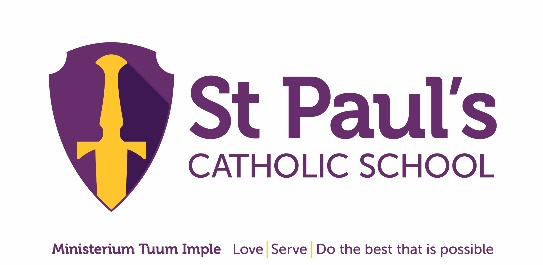 Job DescriptionTeaching Staff____________________________________________________________Post:				Teacher of Vision Impairment Responsible To:		Head of Sensory-ICT TeamSalary: 	TMS/UPS +  (1 or 2 SEN points – dependent on                       experience and qualifications)Contracted Hours:		1.0 ftePension:	Teacher Pension Scheme (it will be assumed that you will be part of this scheme unless you opt out)Start Date: 			ASAPGeneric Job DescriptionThe Sensory Team are part of St. Paul’s Catholic School. They work to promote inclusion in partnership with school communities/settings in Milton Keynes by offering expertise, materials, advice and Continuing Professional Development in the educational provision for children and young people (CYP) with Special Educational Needs and/or Disability (SEND).  To provide advice and support to CYP with Vision impairments, their families, schools/setting to promote raised pupil achievement.Key Objectives  Supporting the Milton Keynes Inclusion StrategyAssist schools in fulfilling their statutory requirements in line with the Code of Practice, current DfE legislation and initiatives.Supporting cross phase partnership working between schools/settings and other groups.Advocating the rights of CYP with Vision Impairment and SEND.Support schools/settings to share successful strategies and to monitor and evaluate the progress of CYP with SEND to Narrow the Gap.Scope The focus of this role is to raise the standard and improve the outcomes of CYP with Vision Impairments within Milton Keynes schools and settings (including supporting parents at home).  To successfully achieve this, the role holder will need to develop and maintain positive and effective working relationships and partnerships with a range of stakeholders including key partners in the Children and Families Practices, Educational Psychology Service, children’s social care, Optometrist, and other health Services and other Services.Specific Responsibilitiesassist to plan, develop and successfully implement service plans, objectives, targets and policies;plan, develop, deliver appropriate professional development for whole-school, teachers and other adults in the education of CYP with Vision Impairments;maintain a caseload of  CYP with statements of SEND/ Education Health Care (EHC) plan and those requiring SEND support who should have a need for advice from a Qualified  Teacher for Vision Impairment from all Key Stages;work with schools and settings to develop their policy and practice in improving the teaching and learning for CYP with Vision Impairments,  including providing specialist advice and support to raise achievement and promote inclusion;advise classroom teachers, SENCos, parents and the CYP with Vision Impairments on teaching and learning styles, differentiation and practical strategies to enable access to the curriculum and social opportunities;work with CYP with Vision Impairments and the their families to develop future provisionsupport the management and maintenance of technologies used by CYP with a Vision Impairmentsdevelop teaching programmes e.g. literacy development/modifications, independence skills (eg mobility) and social and emotional well-being to meet individual needs;undertake assessment of CYP with Vision impairments as necessary, including the provision of advice for the setting/school and LA as part of formal staged assessment process.  This includes target setting and the development of individual provision grids relating to provision management;increase the involvement of CYP with Vision impairments and their families in developing a pupil/parent voice;maintain and extend your own professional knowledge and skills, including new developments in the education of CYP with Vision impairments;support families in homes/settings and schools in Milton Keynes to monitor and evaluate the progress of CYP with Vision Impairments, including maintaining an information base;liaise with professionals from other disciplines as appropriate.Work as part of a specialist team of teachers under the direction of the Manager of the Sensory-ICT Team.Other:Ensure that all work undertaken enables full access for all people regardless of ethnic background, gender, or any disability or impairment;participate in the performance management process as laid out in teacher’s condition of service as agreed by St Paul’s Catholic Schools ;ensure a safe and supportive environment to secure the well-being and best outcomes for all CYP.St Paul's Catholic School is committed to the safeguarding of children and expects all staff and volunteers to share this commitment. All appointments are subject to a satisfactory enhanced DBS declaration and references.